Отчёт об  экскурсии на молочно-товарную фермуЦель: Расширять представления детей о профессиях людей  работающих на молочной  фермеХод экскурсии. В начале экскурсии  воспитатель обратил  внимание детей на здания, которые находятся на территории комплекса. Дети отметили чистоту как на территории  вокруг зданий, так и внутри самой  фермы.За чистоту в здании отвечают скотники. А территорию убирают трактором.            Детей встретил заведующий фермой. 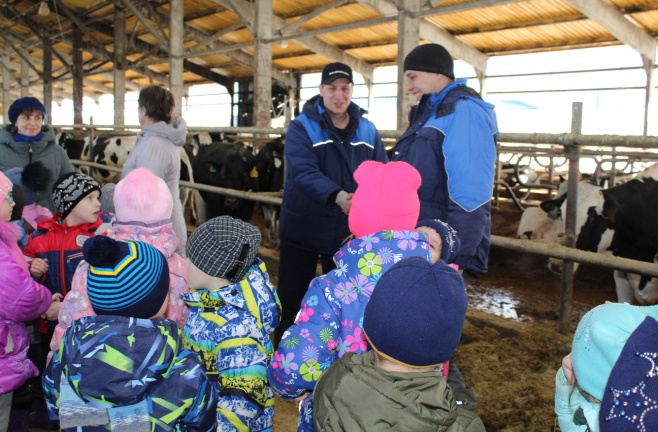 Он  рассказал, что на ферме находится 800 животных, половина из них, дает полезное молоко.   На ферме размещены коровы разных пород. Дети рассмотрели   ферму и животных. 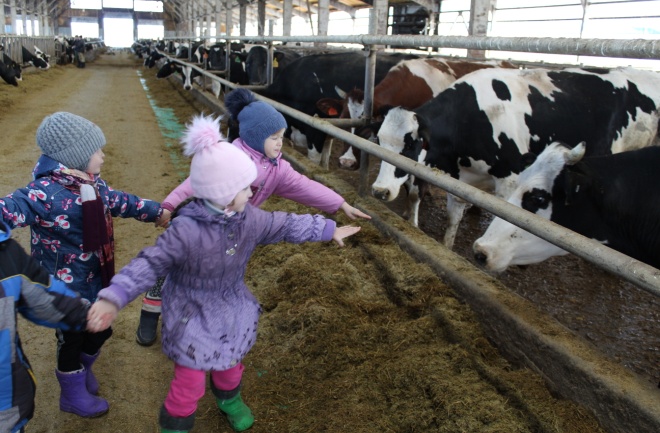 Заведующий рассказал,  каким кормом кормят коров. Почему важно чтобы в корм всегда добавляли витамины и минеральные добавки. Корм для коров заготавливают летом. Пьют коровы из поилок. Нажимают мордой на рычажок и пьют. Корм подаётся автоматически по транспортёрной ленте. Затем заведующий пригласил ребят на  телятник. Здесь работают телятницы. Они показали ребятам домики - кабинки, из которых выглядывали неуклюжие телята. У каждого есть кличка, свой день рождения, порядковый номер и бирка. Самые маленькие питаются молоком, а те, кто постарше, едят специальный корм. Здесь живут телята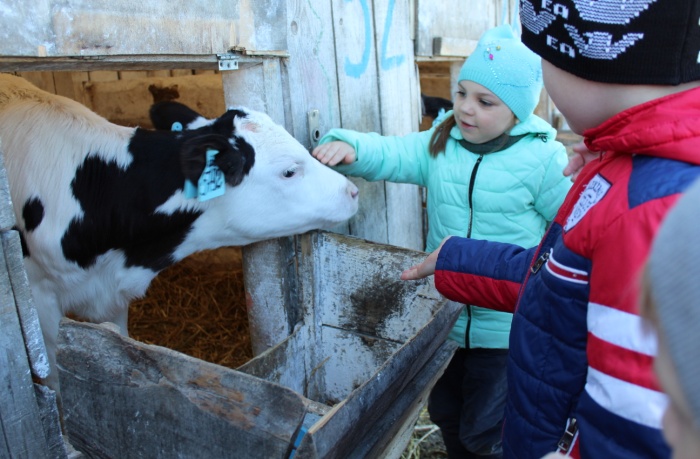 Затем заведующий пригласил ребят в доильный зал, в котором было очень чисто.  Доярки рассказали, как они ухаживают за коровами, как подключают доильные аппараты. Доярок, которые доят коров с помощью доильных аппаратов, называют операторами машинного доения. Доильный аппарат помогает доярке быстрее выдаивать много коров.  Доярки проводили ребят  в  холодильник-хранилище, в котором поддерживается определенная температура, необходимая для хранения молока, до тех пор, пока приедут машины и увезут его на молочный завод.На улице детям показали машину, на которой молоко отправляют на завод «Данон». Там  изготовят из молока, много различных, молочных продуктов.Молоко увозят на молочный завод в огромных цистернах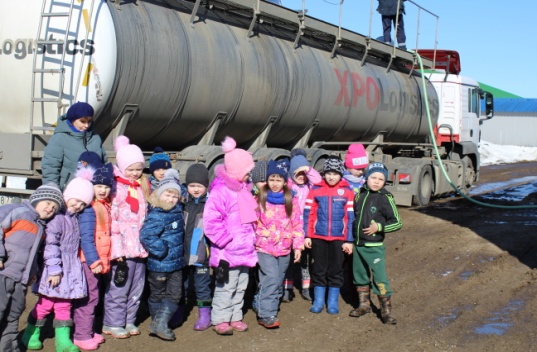   Ребята поблагодарили  работников животноводческого комплекса за интересную экскурсию. 